MEETING MINUTESGSA General Council Meeting2. Attendees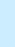 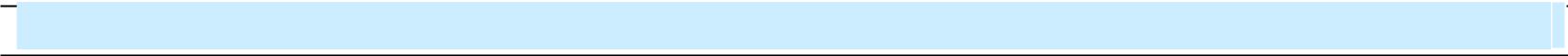 Council Members: Rajat Wason(President), Akash Chavda (VP Finance), Jasmine Kaur Gill(VP Student Life).  Management: Dr. ColinMeeting:GSA General Council MeetingDate of Meeting:July 2, 2019Time:12:30PM to 01:30PM12:30PM to 01:30PMMinutes Prepared By:GSA VP Student LifeLocation:HA 206HA 2061. Meeting Objective3. Agenda and Notes, Decisions, Issues3. Agenda and Notes, Decisions, IssuesTopicDiscussionReferendum & ResolutionsThe meeting was begun by Dr. Colin and he congratulated all the GSA members for the overall success of the Table Tennis Event.Resolution to pass regarding the debit limit on GSA debit card.Finance IssuesDr. Colin asked Rajat about the status of Justin’s work. Rajat said that he needs to check the finance policy. Dr. Colin asked Rajat and Akash if they think thousand dollars is a justifiable amount for Justin’s work. GSA President Rajat asked Dr. Colin for being able to use the GSA debit card. Dr. Colin suggested that GSA should draft a resolution and the let him have a look at it. Also, get input from the bank before finalizing anything. Also, it was decided that the debit card limit would be set at $500 per month initially. But it could be increased later if need be. Also, Insurance will be taken for GSA after completion of financial statements.  Dr. Colin said that he would talk to Christine about the status of the reconciliation process. Orientation Dr. Colin enquired regarding the preparation for the upcoming fall orientation. He was informed that Jasmine and Rajat have a meeting with Keely Cronin, the director of Student Life and Learning, this afternoon, for the same.It has been decided that Tom Corcoran, the CUE graphic designer, would be designing and ordering the t-shirts for fall orientation. Dr. Colin was informed that GSA volunteer t-shirts have been ordered by Tom already.Dr. Colin said that for the upcoming student fall orientation, the MISSM MISAM coordinator will need to be present there for briefing.Dean suggested to send an email to Dr. Alison to confirm somebody who will be talking there about the program. It was decided that Dr. Colin would be sending out RSVP emails to the prospective students where they could provide their t-shirt sizes. Also, Dr. Colin suggested that the Jasmine and Rajat should look at the previous council’s orientation notes which would help the present council in planning a good orientation. Miscellaneous Dean was informed that there would be a meeting with the students of Master of Education coming Friday where GSA will give a brief presentation introducing themselves.Dr. Colin said that the GSA Council website needs to be updated. GSA President Rajat asked for suggestions for the Open House that is to be organized in the month of September. Dr. Colin suggested to get just one table with at least 2 representatives present there and get some handouts for the same. Dr. Colin was informed that GSA is recruiting volunteers for Airport Welcome booth. GSA President Rajat informed Dr. Colin that all the GSA Members have signed up for the Buddy Program planned by the International OfficeThe members would be helping the newcomers in settling down here in Canada. 